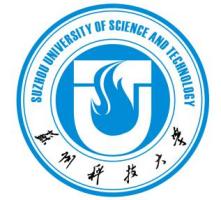 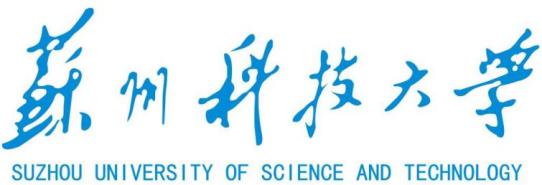 学 业 规 划 书学    院：                   姓    名：                   专业班级：                   联系方式：                   指导老师：                   二〇二一年  月目录（ 方正小标宋_GBK 二号字）前言1.自我认知  1.1 自我分析  1.2 环境分析  2.学业规划设计  2.1 学业目标规划   2.1.1 学业目标2.1.2 学业目标科学分析2.1.3 学业目标量化指标2.1.4 学业发展周期2.2 学业目标具体规划   2.2.1 大学四/五年具体规划2.2.2 毕业前学业规划2.2.3 终身学习规划2.1.4 学业发展周期3.实施策略与方法  3.1 具体实施方案   3.2 可行性分析   3.3 有效措施3.4 关键问题解决方案  4.效果评估与调整4.1 效果评估4.2 备选方案 学业规划书（模版）前言（黑体 三号字）   xxxx（正文：仿宋_GB2312 三号字  行间距为固定值28磅）1.自我认知（一级标题：黑体 三号字） 1.1 自我分析 （二级标题：楷体 三号字）分析自己的性格、兴趣、身体条件、生活方式，剖析优势与不足，提出克服不足的解决办法。1.2 环境分析结合学校和学院的人才培养方案，围绕国家、行业形式，分析自己专业发展前景。2.学业规划设计2.1 学业目标规划2.1.1 学业目标 （三级标题：仿宋_GB2312 三号字）依据自我分析的材料，以符合自身能力以及社会发展环境为基础，制定明确的、切实可行的大学四（五）年学业目标。2.1.2 学业目标分析结合自身实际分析实现目标的优劣势。2.1.3 学业目标量化指标用具体数据体现指标内容，分析各项指标。2.1.4 学业发展周期    根据自身情况制定合适的学业发展周期。2.2 学业目标具体规划2.2.1 大学四/五年具体规划。详细精确到每个学期。2.2.2 毕业前学业规划将学业规划与职业规划相结合。2.2.3 终身学习规划人生学习及目标的规划。3.实施策略与方法3.1 具体实施方案详细制定实现目标的发展路径和实施步骤，重点描述。 3.2 可行性分析    分析实现目标所需要的各项能力，以及如何培养这种能力。3.3 有效措施有效措施确保学业目标能够实现。3.4 关键问题解决方案罗列出关键问题，依次提出解决办法。4.效果评估与调整4.1 效果评估定期客观评估成果。4.2 备选方案根据评估结果，及时调整方案。具体格式要求：大标题：方正小标宋_GBK 二号字一级标题：黑体 三号字二级标题：楷体 三号字 三级标题：仿宋_GB2312 三号字正文：仿宋_GB2312 三号字  行间距为固定值28磅